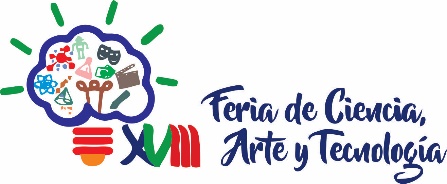 CENTRO UNIVERSITARIO DE LOS LAGOSOCTAVO CONCURSO DE PROGRAMACIÓNETAPA LOCALFecha____________Nombre de equipo: ___________________________________________________INSCRIPCIÓN AL CONCURSOANEXAR COPIA DE CREDENCIAL DE ESTUDIANTE VIGENTEREGISTRO DE PARTICIPANTESREGISTRO DE PARTICIPANTESREGISTRO DE PARTICIPANTESREGISTRO DE PARTICIPANTESREGISTRO DE PARTICIPANTES“OCTAVO CONCURSO DE PROGRAMACIÓN” “OCTAVO CONCURSO DE PROGRAMACIÓN” “OCTAVO CONCURSO DE PROGRAMACIÓN” “OCTAVO CONCURSO DE PROGRAMACIÓN” “OCTAVO CONCURSO DE PROGRAMACIÓN” CódigoNombreSemestreTeléfonoFirmaASESORASESORASESORASESORASESORNo.NombreCorreoTeléfonoFirma